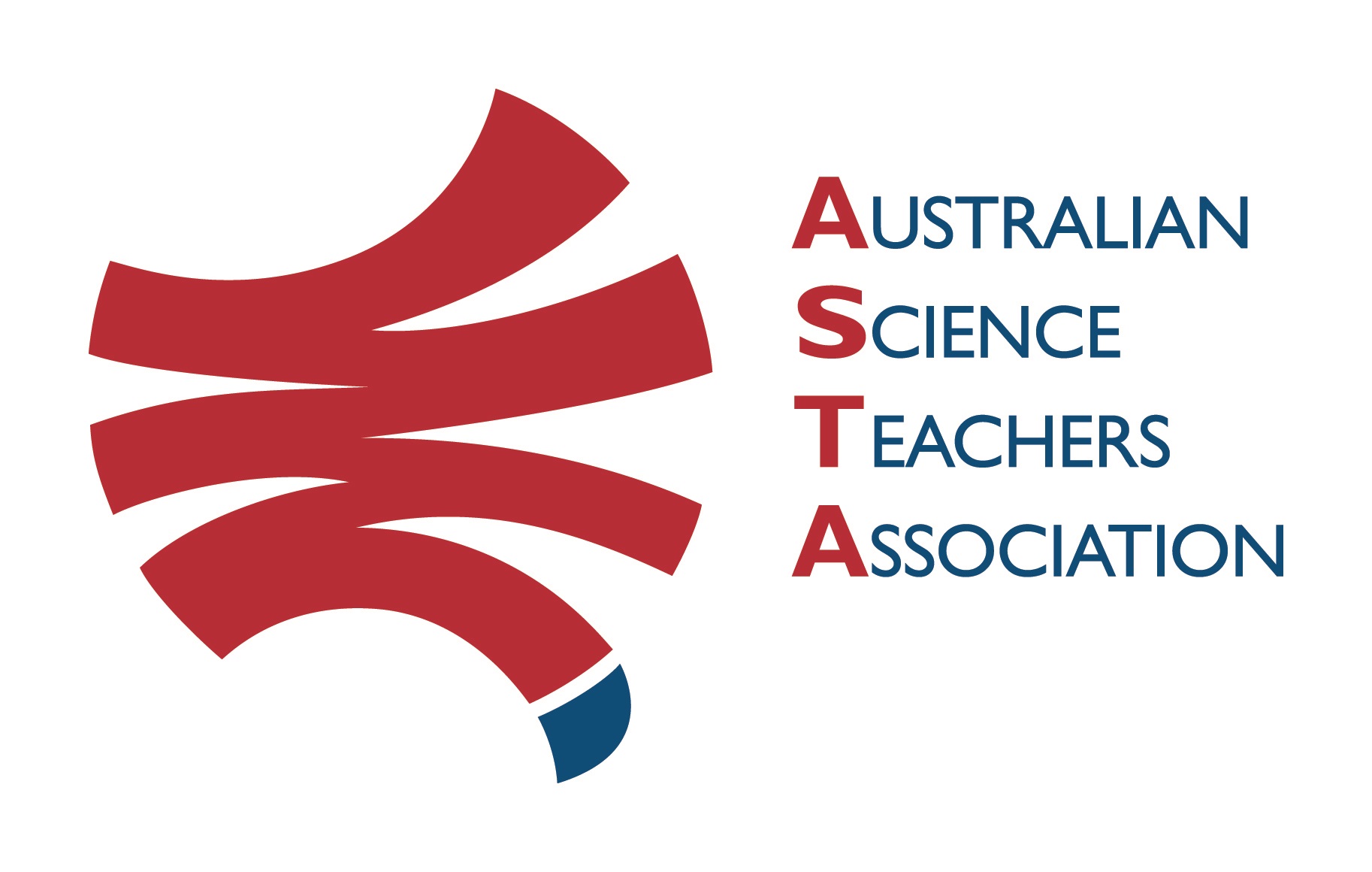 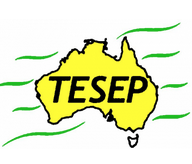 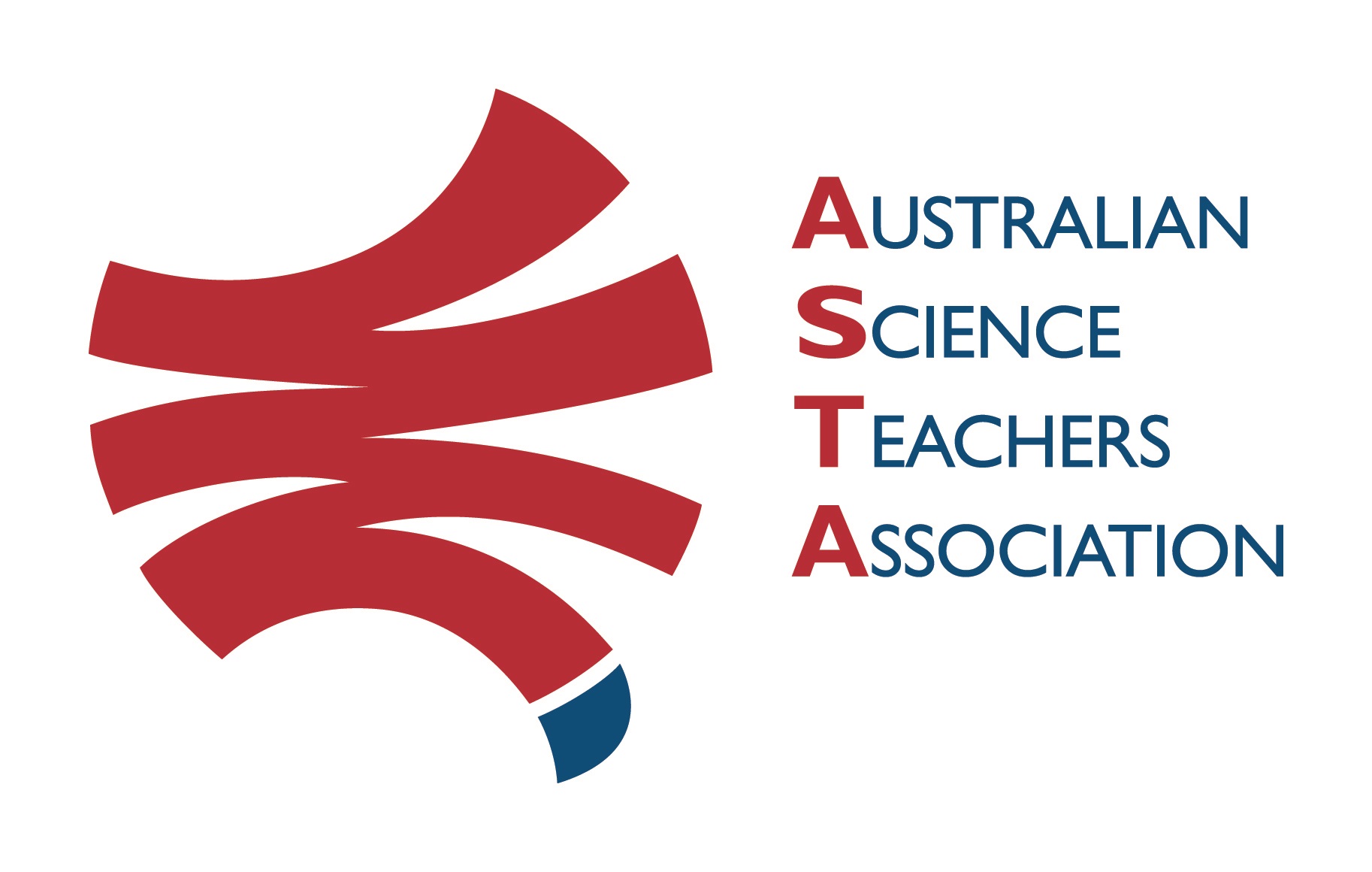 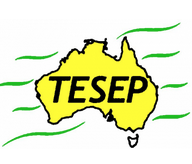 TESEP PRESENTS: AFTER SCHOOL PROFESSIONAL DEVELOPMENT (PD)RocksExpo PD topics: 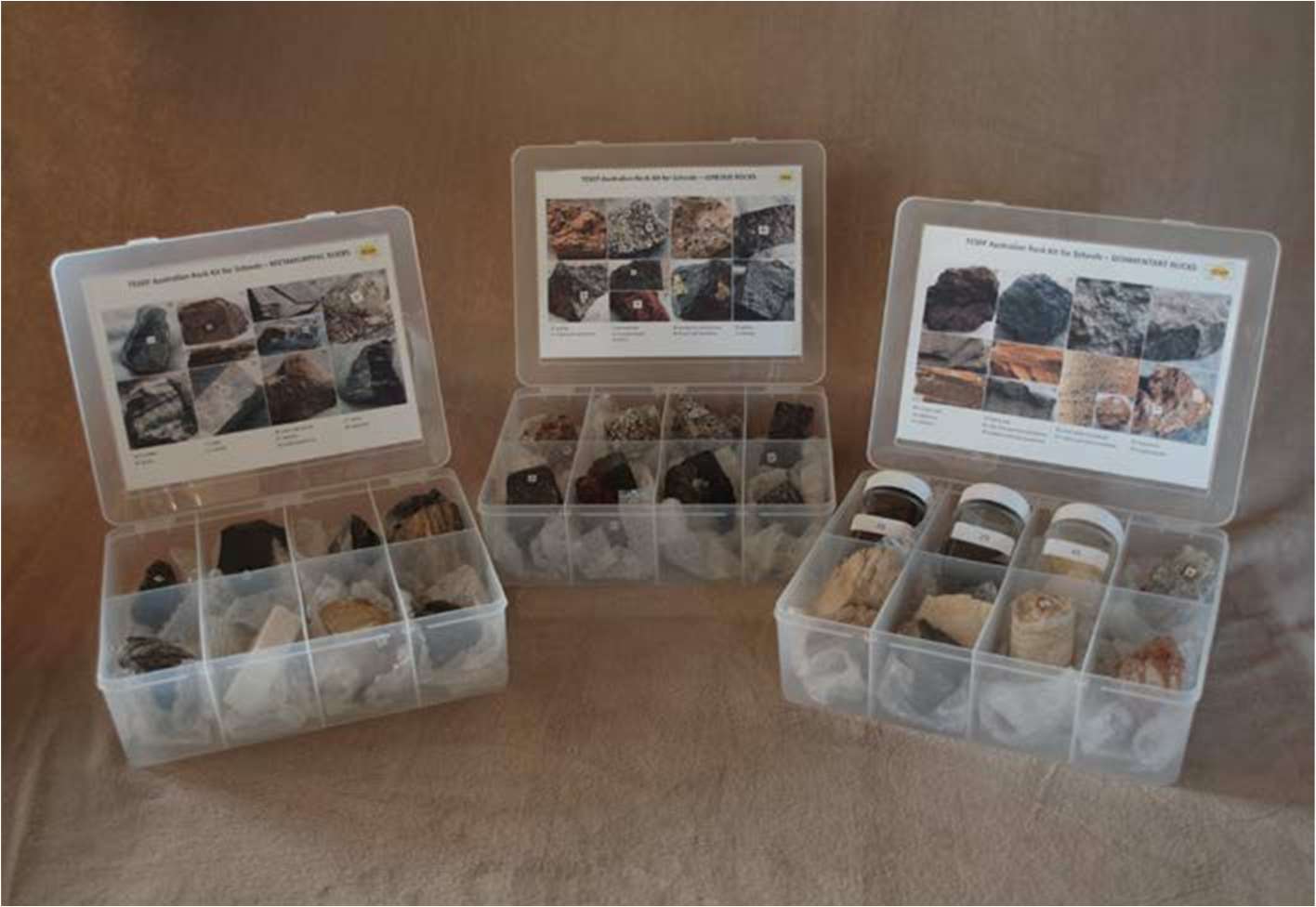 Rocks and how to use the TESEP rock kit & teaching packPlate tectonics and the geology of the Central WestCritical minerals The RocksExpo experience includes– 1. PD workshops – After-school professional development workshops for teachers (sessions @ $25 per school for visiting teachers, FREE to host-school teachers or teachers from other sponsored schools).2. Certification – a Australian Science Teacher Association (ASTA) PD workshop certificate. 3. FREE rock kit – Host to receive a FREE rock kit and Plate Tectonics poster.4. Introductory RocksExpo feature How to Use the Rock Kit and Teaching Pack (e.g. how to relate rock kit rocks to rock stories, 3D rendered samples, virtual thin sections and virtual outcrops). 5 Subsequent RocksExpo topics can be chosen from TESEP’s “The Challenging Earth” series (to
be run twice a year at host schools). 6. Excursions – possible second-year trip to field outcrops, mine sites, minerals museums etc.7. Incursions - classroom lessons (each max. 30 students) with teachers.
School: Dubbo College Senior CampusDate: 10 December, 9am – 4pm (Refreshments will be provided), 11 December, 8am-noon fieldtripSchool Facilitator: James EddyPresenters:Associate Professor Malte Ebach has a Masters in Geoscience, a PhD in palaeobiogeography, and has two decades of research and teaching experience at university level. He specialises in palaeontology and palaeobiogeography. Simone Meakin has an Honours Degree in Geology from the University of Adelaide and worked briefly in oil exploration before joining the NSW Government to do geological field mapping and eventually apply this to science publishing and outreach. Alex Cherry is a senior exploration geologist with Alkane Resources, based in Dubbo. He manages the exploration for gold, copper and whatever else may be present between Narromine and Parkes.Booking form